（様式第２号）令和４年度ながさき農業オープンアカデミー オープン講座及び卒塾者・修了者 受講申込書申請日　令和４年　　月　　日長崎県立農業大学校長　様令和４年度ながさき農業オープンアカデミー オープン講座を受講したいので、下記のとおり申し込みます。申請者住所　郵便番号〒　　　　　―　　　　　　長崎県　　　　　　　　市・郡　　　　　　　　　　　町　　　　　　　　　　　　　　　　　ふりがな氏　　名　　　　　　　　　　　　　　　　　　　　　　　　　　【オープン講座・卒塾＆修了者講座】希望する講座に○を付けてください記載内容の取扱いについて】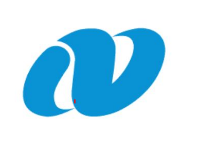 この申込書に記載された内容は、オープンアカデミーの実施および経営改善を支援する目的以外には使用しません。なお、上記目的のために、関係機関･団体およびオープンアカデミー講師で情報を共有させていただきます。長崎県立農業大学校　FAX0957―25―3871　研修部（直）TEL＆FAX：0957-26-0266生年月日昭和・平成　　　　　　　年　　　　　　　　月　　（　　　　　　　　　歳）連絡先携帯番号　　　　　　　　　　　　　―　　　　　　　　　―　　　　　　　　　　　　　又は　　無し連絡先ＦＡＸ番号　　　　　　　　　　　　　―　　　　　　　　　―　　　　　　　　　　　　　又は　　無し連絡先メールアドレス　　　　　＠　　　　　　　　　　　又は　　無し所属先名役職・担当所属先電話番号　　　　　　　　　　　　　　―　　　　　　　　　　　―　　　　　　　　　経営類型（本人又は所属）参加を希望する理由※自分の経営や業務との関連を含めて考えを書いて下さい。（必須）希望に○開　催　日講　　座　　名８/２（火）基調講演①　農業に求められる「経営力」を考える８/２４（水）基調講演②　販売戦略～SNS時代の共創マーケティング　自分で発信して売る、ということ ～８/２４（水）講義・GW　「顧客視点」９/１５（木）基調講演③「事例から学ぶ」～地域の仲間とともに挑む新たな取り組み〜１０/５（水）経営塾卒塾者・アカデミー修了者講座※対象者：経営塾卒塾者＆アカデミー終了者のみ